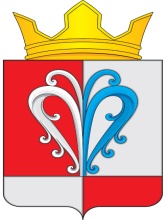 РОССИЙСКАЯ ФЕДЕРАЦИЯКАМЧАТСКИЙ КРАЙЕЛИЗОВСКИЙМУНИЦИПАЛЬНЫЙ РАЙОННАЧИКИНСКОЕ СЕЛЬСКОЕ ПОСЕЛЕНИЕ____________________________________________________________________________ПОСТАНОВЛЕНИЕАДМИНИСТРАЦИИ НАЧИКИНСКОГО СЕЛЬСКОГО ПОСЕЛЕНИЯ12.04.2023							     			            № 41Об изменении вида разрешенного использования земельного участка с кадастровым номер 41:05:0101017:83 Руководствуюсь Федеральным законом от 06.10.2003 г. №131-ФЗ «Об общих принципах организации местного самоуправления в Российской Федерации», п.8 ч.1 ст. 1 Земельного кодекса Российской Федерации, п.13 ст. 34 Федерального закона от 23.06.2014 №171-ФЗ «О внесении изменений в Земельный кодекс Российской Федерации и отдельные законодательные акты Российской Федерации», ст.8, 36,37 Градостроительного кодекса Российской Федерации», Приказом Минэкономразвития России от 01.09.2014 №540 «Об утверждении классификатора видов разрешенного использования земельных участков», Уставом Начикинского сельского поселения, Правилами землепользования и застройки Начикинского сельского поселения от 22.04.2011 г. № 32, рассмотрев обращение  администрации Елизовского муниципального района Камчатского края  № 1624 от 10.04.2023гПОСТАНОВЛЯЮ:Изменить  вид разрешенного использования земельного участка с кадастровым номером 41:05:0101017:83, общей площадью 128468 кв. м, местоположение: Камчатский край, Елизовский район, поселок Начики, категория земель – земли населенных пунктов , в соответствии с Правилами землепользования и застройки Начикинского сельского поселения, участок расположен в зоне объектов отдыха, спорта и туризма (РЗ2), с вида разрешенного использования – «природно- познавательный туризм» на основной вид разрешенного использования – «отдых (рекреация)».Код нового вида разрешенного использования земельного участка по классификатору – 5.0.Обнародовать настоящее постановление в порядке, установленным Уставом Начикинского сельского поселения.Настоящее постановление вступает в силу со дня его подписания.Контроль за исполнением настоящего постановления оставляю за собой.Глава Начикинского сельского поселения						В.М. Пищальченко